Tržaška cesta 19, 1000 Ljubljana	T: 01 478 80 02   F: 01 478 81 23    E: gp.drsi@gov.si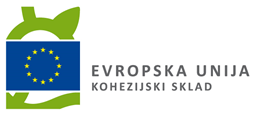    www.di.gov.siNAVODILA ZA PRIPRAVO PONUDBENaročnik, Republika Slovenija, Ministrstvo za infrastrukturo, Direkcija Republike Slovenije za infrastrukturo razpisuje javno naročilo:in vse zainteresirane vabi k oddaji ponudbe, skladne s temi navodili.Vrsta postopka:		Naročilo male vrednostiNAVODILA ZA PRIPRAVO PONUDBEVsebina1.	OSNOVNI PODATKI O NAROČILU2.	PRAVILA POSLOVANJA2.1	Pravna podlaga2.2	Pomen izrazov v navodilih2.3	Pojasnila in spremembe razpisne dokumentacije2.4	Zaupnost in javnost podatkov2.5	Skupna ponudba2.6	Ponudba s podizvajalci2.7	Finančna zavarovanja2.8	Predložitev ponudbe2.9	Odpiranje ponudb2.10	Pregled in presoja ponudb2.11	Obvestilo o oddaji naročila2.12	Pravno varstvo2.13	Sklenitev pogodbe3.	POGOJI IN MERILA ZA IZBOR PONUDB 3.1	Razlogi za izključitev 3.2	Pogoji za sodelovanje3.3	Zeleno javno naročanje3.4     Merila za izbiro najugodnejše ponudbe4.	PONUDBENA DOKUMENTACIJA4.1	Ponudba 4.2	Priloge OSNOVNI PODATKI O NAROČILU2.	PRAVILA POSLOVANJA2.1	Pravna podlagaNaročilo se oddaja na podlagi veljavnih predpisov, ki urejajo javno naročanje in javne finance v Republiki Sloveniji ter predpisov s področja predmeta naročila.2.2	Pomen izrazov v navodilihGospodarski subjekt je pravna ali fizična oseba, ki nastopa v ponudbi in prevzema dela, ki so predmet naročila ali ponudniku zagotavlja kapacitete za izvedbo naročila.Ponudnik je gospodarski subjekt (ali skupina takih subjektov), ki odda ponudbo.Izvajalec je ponudnik, s katerim je sklenjena pogodba za izvedbo naročila.Glavni izvajalec je ponudnik, s katerim je sklenjena pogodba za izvedbo naročila, kjer sodelujejo tudi podizvajalci.2.3	Pojasnila in spremembe razpisne dokumentacijeVse zahteve za dodatne informacije v zvezi s postopkom se posredujejo na portal javnih naročil www.enarocanje.si (zahtevo za pojasnila razpisne dokumentacije mora ponudnik posredovati pravočasno, najkasneje dne 13.4.2022 10.ure, da bo lahko naročnik pripravil in objavil odgovor najkasneje dne 15.4.2022. Pojasnila in spremembe so sestavni del razpisne dokumentacije in jih je treba upoštevati pri pripravi ponudbe.2.4	Zaupnost in javnost podatkovKot zaupen bo varovan le tisti ponudnikov podatek, ki po zakonu lahko velja za osebni ali tajni podatek ali za poslovno skrivnost in je kot tak v predloženi dokumentaciji vsak zase vidno označen in s priloženim sklepom družbe opredeljen kot poslovna skrivnost. Ponudnikovi podatki v naročnikovih predlogah za izdelavo ponudbe (razen osebnih podatkov) so javni in ne smejo biti opredeljeni kot poslovna skrivnost.2.5	Skupna ponudbaSkupna ponudba je ponudba, v kateri kot ponudnik enakopravno nastopa več gospodarskih subjektov (v nadaljevanju: partnerjev), ki skupaj prevzemajo izvedbo naročila. V skupni ponudbi mora biti priložen pisni dogovor o skupnem nastopanju, iz katerega je razvidno kdo so partnerji, kdo je vodilni, ki jih zastopa, katera dela iz naročila in za kakšno ceno vsak prevzema, zaveza o neomejeni solidarni odgovornosti vsakega partnerja do naročnika ter druga medsebojna razmerja in obveznosti.2.6	Ponudba s podizvajalciPonudba s podizvajalci je ponudba, v kateri je za izvedbo določenega dela naročila kot podizvajalec nominiran ustrezno usposobljen gospodarski subjekt. Ne glede na število podizvajalcev v razmerju do naročnika ponudnik v celoti odgovarja za izvedbo naročila. Ponudnik mora zagotoviti, da nominirani podizvajalci, del ne bodo oddali v izvedbo nadaljnjim podizvajalcem.Menjava podizvajalcev iz ponudbe je pred naročnikovo odločitvijo o oddaji naročila, skladno z zakonom, možna le na zahtevo naročnika, po oddaji naročila pa le, če bi bila sicer ogrožena izvedba naročila skladno s pogodbo, če novi podizvajalec izpolnjuje zahtevane pogoje za sodelovanje in zanj ni razloga za izključitev ter ob soglasju naročnika.Za podizvajalca, ki zahteva naročnikovo neposredno plačilo za izvedena dela, mora ponudnik to njegovo zahtevo predložiti že v ponudbi ter navesti dela, ki jih prevzema in njihovo vrednost. 2.7	Finančna zavarovanjaFinančna zavarovanja lahko izdajo:banka  v državi naročnika alituja banka preko korespondenčne banke v državi naročnika alizavarovalnica v državi naročnika alituja zavarovalnica preko korespondenčne zavarovalnice v državi naročnika.2.7.1	Zavarovanje za resnost ponudbeKot zavarovanje za resnost ponudbe mora ponudnik (pri skupni ponudbi katerikoli partner) predložiti finančno zavarovanje skladno z vzorcem iz razpisne dokumentacije, v višini 19.000,00 EUR in z veljavnostjo najmanj 130 dni od roka za oddajo ponudbFinančno zavarovanje za resnost ponudbe naročnik unovči če:naročnik zavarovanja je umaknil ponudbo po poteku roka za prejem ponudb;izbrani naročnik zavarovanja na poziv upravičenca ni podpisal pogodbe; izbrani naročnik zavarovanja ni predložil zavarovanja za dobro izvedbo pogodbenih obveznosti v skladu s pogoji naročila; v roku 15 delovnih dni od prejema poziva k podpisu pogodbe o izvedbi predmetnega javnega naročila ni izkazal vpisa v imenik po veljavni gradbeni zakonodaji za vse ključne kadre, za katere je tako določeno v razpisni dokumentaciji in jih predložil v kopiji naročniku.2.7.2	Zavarovanje za dobro izvedbo pogodbenih obveznostiIzvajalec je dolžan skladno z določili pogodbe in vzorcem iz razpisne dokumentacije najkasneje v roku 15 delovnih dni od prejema sklenjene pogodbe naročniku izročiti finančno zavarovanje za dobro izvedbo pogodbenih obveznosti v višini 5% pogodbene vrednosti (z DDV), skladno z vzorcem iz razpisne dokumentacije z veljavnostjo do izdaje potrdila o izvedbi.Finančno zavarovanje za dobro izvedbo pogodbenih obveznosti naročnik lahko unovči, če izvajalec svojih obveznosti do naročnika ne izpolni skladno s pogodbo oz. če ne predloži v skladu s pogodbo finančnega zavarovanja za odpravo napak v garancijskem roku.2.7.3	Zavarovanje za odpravo napak v garancijskem rokuIzvajalec je dolžan naročniku izročiti finančno zavarovanje za odpravo napak v garancijskem roku skladno s pogodbo in posebnimi pogoji pogodbe v višini 5% vrednosti del z DDV z veljavnostjo še 30 dni po izteku garancijskega roka.Izvajalec lahko naročniku prvotno predloži finančno zavarovanje za odpravo napak v garancijskem roku za obdobje najmanj 30 dni daljši kot je najkrajši garancijski rok določen s pogodbo ob upoštevanju, da mora najmanj 30 dni pred iztekom tega roka, naročniku predložiti novo finančno zavarovanje oz. podaljšanje obstoječega finančnega zavarovanja do končnega roka skladno s pogodbo. V kolikor izvajalec del najmanj 30 dni pred iztekom prvotnega finančnega zavarovanja tega ne podaljša oz. ne dostavi drugega ustreznega finančnega zavarovanja z ustrezno veljavnostjo skladno s pogodbo, se prvotno finančno zavarovanje za odpravo napak v garancijskem roku unovči. Rok trajanja finančnih zavarovanj za odpravo napak v garancijskem roku mora biti za 30 dni daljši kot je najdaljši garancijski rok določen s pogodbo.2.8	Predložitev ponudbePonudbo se predloži v elektronski obliki skladno z Navodili za uporabo informacijskega sistema  e-JN: PONUDNIKI. Navodila so objavljena na spletni strani https://ejn.gov.si/ in so sestavni del razpisne dokumentacije. Za uporabo informacijskega sistema e-JN in elektronsko oddajo ponudbe se mora pooblaščena oseba ponudnika v ta sistem registrirati kot uporabnik. Ob oddaji ponudbe informacijski sistem e-JN zabeleži čas oddaje in identiteto uporabnika. Oddana ponudba pridobi status »ODDANA« in je skladno z zakonom (Obligacijski zakonik) zavezujoča za čas njene veljavnosti. Oddano ponudbo se lahko do roka za oddajo ponudb umakne, spremeni ali predloži drugo, po tem roku pa to ni več mogoče.V primeru, da sistem e-JN ne deluje na način, ki omogoča oddajo ponudbe, bo naročnik podaljšal rok za oddajo in odpiranje ponudb za najmanj pet delovnih dni, če so izpolnjeni vsi naslednji pogoji:sistem e-JN ne deluje v zadnjih 60 minutah pred iztekom roka, ki je določen za oddajo ponudb;ponudnik naročnika o tem nemudoma obvesti na: jn.drsi_zi@gov.si, vendar najpozneje v roku 30 minut po roku za oddajo ponudb;upravitelj elektronskega komunikacijskega sredstva, ki ga uporablja naročnik, nedelovanje potrdi naročniku;ponudniku ni uspelo oddati ponudbe;odpiranje prejetih ponudb se še ni izvedlo.2.9	Odpiranje ponudbOb uri, določeni za javno odpiranje ponudb informacijski sistem e-JN avtomatično prikaže imena ponudnikov in omogoči dostop do ponudnikovega pdf dokumenta, naloženega v sistemu e-JN pod razdelek »Predračun«.2.10	Pregled in presoja ponudbNaročnik lahko skladno z zakonom od ponudnika zahteva odpravo pomanjkljivosti glede predloženih listin, soglasje k odpravi računskih napak ter pojasnila ali dodatna (stvarna) dokazila za navedbe v ponudbi. Komunikacija s ponudnikom poteka v informacijskem sistemu e-JN. Ponudnika se izključi, če v določenem roku ne odpravi pomanjkljivosti oziroma ne predloži ustreznih pojasnil ali dodatnih dokazil.2.11   PogajanjaPonudniki, za katere ne obstajajo razlogi za izključitev, ki izpolnjujejo pogoje za sodelovanje in njihova ponudba po vsebini ustreza potrebam in zahtevam naročnika, bodo povabljeni na pogajanja. Naročnik se bo s ponudniki pogajal glede ponudbene cene, pri čemer mora biti ponudbena cena dosežena na pogajanjih nižja od prvotno oddane ponudbe. Izveden bo en krog pogajanj, po potrebi pa lahko tudi več. O datumu pogajanj bo naročnik obvestil ponudnike.V kolikor se ponudnik ne udeleži pogajanj in/oziroma ne odda končne ponudbe elektronsko, bo naročnik prvotno ponudbo štel za nedopustno in jo zavrnil.2.12	Obvestilo o oddaji naročilaNaročnik najkasneje v 90 dneh od roka za oddajo ponudb sprejme odločitev o oddaji naročila in jo objavi na portalu javnih naročil. Po sprejemu odločitve o oddaji naročila lahko naročnik iz razlogov in na način, kot je določeno z zakonom odstopi od sklenitve pogodbe oziroma izvedbe javnega naročila.2.13	Pravno varstvoPonudnikom je pravno varstvo zagotovljeno po Zakonu o pravnem varstvu v postopkih javnega naročanja.2.14	Sklenitev pogodbeIzbrani ponudnik je dolžan najkasneje v osmih (8) dneh po prejemu pogodbe v podpis naročniku vrniti podpisano pogodbo, sicer naročnik lahko sklepa, da ponudnik od podpisa pogodbe odstopa. Pogodba je sklenjena, ko jo podpišejo vse pogodbene stranke (pri skupni ponudbi tudi vsi partnerji). Kadar je v pogodbi zahtevana predložitev finančnega zavarovanja za dobro izvedbo pogodbenih obveznosti in finančnega zavarovanja za odpravo napak v garancijskem roku (vzorec pogodbe in finančnega zavarovanja sta sestavni del razpisne dokumentacije) je ponudnik ta zavarovanja dolžan predložiti skladno z določili pogodbe.Izbrani ponudnik mora skladno 14. členom Zakona o integriteti in preprečevanju korupcije na podlagi poziva naročniku posredovati podatke o:svojih ustanoviteljih, družbenikih, vključno s tihimi družbeniki, delničarjih, komanditistih ali drugih lastnikih in podatke o lastniških deležih navedenih oseb,gospodarskih subjektih, za katere se glede na določbe zakona, ki ureja gospodarske družbe šteje, da so z njim povezane družbeter izjavo, da ne obstajajo razlogi iz 35. člena Zakona o integriteti in preprečevanju korupcije, ki naročniku prepovedujejo poslovanje z izbranim ponudnikom.Če se izkaže, da je ponudnik predložil lažno izjavo oziroma dal neresnične podatke o navedenih dejstvih, ima to za posledico ničnost pogodbe.3	POGOJI IN MERILA ZA IZBOR PONUDB3.1	Razlogi za izključitev3.1.1	Gospodarski subjekt ali oseba, ki je članica upravnega, vodstvenega ali nadzornega organa tega gospodarskega subjekta ali ki ima pooblastilo za njegovo zastopanje ali odločanje ali nadzor v njem je bil pravnomočno obsojen zaradi kaznivih dejanj iz 1. odstavka 75. člena Zakona o javnem naročanju (ZJN-3).3.1.2	Pristojni organ Republike Slovenije ali druge države članice ali tretje države je v zadnjih treh letih pred potekom roka za oddajo ponudb pri gospodarskemu subjektu ugotovil najmanj dve kršitvi v zvezi s plačilom za delo, delovnim časom, počitki, opravljanjem dela na podlagi pogodb civilnega prava kljub obstoju elementov delovnega razmerja ali v zvezi z zaposlovanjem na črno, za kateri mu je bila s pravnomočno odločitvijo ali več pravnomočnimi odločitvami izrečena globa za prekršek.3.1.3	Gospodarski subjekt ne izpolnjuje obveznih dajatev in drugih denarnih nedavčnih obveznosti v skladu z zakonom, ki ureja finančno upravo, ki jih pobira davčni organ v skladu s predpisi države, v kateri ima sedež, ali predpisi države naročnika. Šteje se, da gospodarski subjekt ne izpolnjuje obveznosti iz prejšnjega stavka, če vrednost teh neplačanih zapadlih obveznosti na dan oddaje ponudbe znaša 50 eurov ali več ali če na dan oddaje ponudbe ni imel predloženih vseh obračunov davčnih odtegljajev za dohodke iz delovnega razmerja za obdobje zadnjih petih let do dne oddaje ponudbe. 3.1.4	Nad gospodarskim subjektom se je začel postopek zaradi insolventnosti ali prisilnega prenehanja po zakonu, ki ureja postopek zaradi insolventnosti in prisilnega prenehanja, ali postopek likvidacije po zakonu, ki ureja gospodarske družbe, če njegova sredstva ali poslovanje upravlja upravitelj ali sodišče, ali če so njegove poslovne dejavnosti začasno ustavljene, ali če se je v skladu s predpisi druge države nad njim začel postopek ali pa je nastal položaj z enakimi pravnimi posledicami.3.1.5	Gospodarski subjekt je na dan, ko poteče rok za oddajo ponudb, izločen iz postopkov oddaje javnih naročil zaradi uvrstitve v evidenco gospodarskih subjektov z izrečenimi stranskimi sankcijami izločitve iz postopkov javnega naročanja.	dokazilo:	Izjava o neobstoju izključitvenih razlogov in izpolnjevanju osnovnih pogojev                (skladna s predlogo), za vsak gospodarski subjekt, ki nastopa v ponudbiopombe:	Razlogi za izključitev veljajo za vsak gospodarski subjekt (ponudnik, partner, podizvajalec), ki nastopa v ponudbi oziroma sodeluje pri izvedbi naročila.                Za navedbe, ki jih ni možno ali jih naročnik ne uspe preveriti na podlagi soglasja za vpogled v uradnih evidencah državnih organov ali organov lokalnih skupnosti si naročnik pridržuje pravico, da zahteva dodatne informacije ali (stvarna) dokazila o izpolnjevanju pogojev ali izjave podane pred pravosodnim ali upravnim organom, notarjem ali pristojnim organom poklicnih ali gospodarskih subjektov v državi, kjer ima gospodarski subjekt svoj sedež in lahko zahteva soglasja za vpogled v kazensko evidenco fizičnih in pravih oseb.               Zaželeno je, da ponudniki že v ponudbi predložijo potrdila o nekaznovanosti za pravne in fizične osebe, ki niso starejša od 4 mesecev šteto od roka za oddajo ponudbe.3.2	Pogoji za sodelovanje3.2.1	Ustreznost za opravljanje poklicne dejavnosti3.2.1.1	Gospodarski subjekt je registriran za opravljanje dejavnosti, ki je predmet naročila in jo prevzema v ponudbi.	dokazilo:	Izjava o neobstoju izključitvenih razlogov in izpolnjevanju osnovnih pogojev                (skladna s predlogo), za vsak gospodarski subjekt, ki nastopa v ponudbi3.2.2	Ekonomsko finančni položaj3.2.2.1	Ponudnik je imel v zadnjih treh poslovnih letih (če posluje manj kot 3 leta, v obdobju, odkar posluje) povprečni čisti letni prihodek vsaj v višini 1.000.000,00 EUR brez DDV (pri skupni ponudbi se čisti letni prihodek med partnerji sešteva).	dokazilo:	Izjava o izpolnjevanju ekonomsko – finančnih pogojev (skladna s predlogo), za vsak gospodarski subjekt, ki nastopa v ponudbiopomba:	Naročnik si pridržuje pravico, da navedbe preveri ter zahteva dokazila, iz katerih je razvidno izpolnjevanje tega pogoja.3.2.2. 2	Gospodarski subjekt, ki nastopa v ponudbi, na dan oddaje ponudbe nima blokiranega nobenega transakcijskega računa.	dokazilo:	Izjava o izpolnjevanju ekonomsko – finančnih pogojev (skladna s predlogo), za vsak gospodarski subjekt, ki nastopa v ponudbiopomba:	Naročnik si pridržuje pravico, da navedbe preveri ter zahteva listino BON2 ali drugo enakovredno dokazilo, oziroma potrdilo ponudnikove poslovne banke, iz katerega je razvidno izpolnjevanje tega pogoja. 3.2.3	Tehnična in strokovna sposobnost3.2.3.1	Zagotovljene morajo biti potrebne tehnične zmogljivosti (vozila, mehanizacija in oprema) za kvalitetno izvedbo celotnega naročila v predvidenem roku, skladno z zahtevami iz razpisne dokumentacije (Specifikacija naročila), pravili stroke ter predpisi in standardi s področja predmeta naročila. 	dokazilo:	Izjava o zagotovljenih tehničnih zmogljivostih (skladna s predlogo), za vsak gospodarski subjekt, ki nastopa v ponudbi3.2.3.2	Zagotovljene morajo biti potrebne kadrovske zmogljivosti za kvalitetno izvedbo celotnega naročila v predvidenem roku, skladno z zahtevami iz razpisne dokumentacije (Specifikacija naročila), predpisi in standardi s področja predmeta naročila ter delovnopravno zakonodajo.V delovni skupini morajo biti vključeni naslednji kadri:dokazilo:	v celoti izpolnjen obrazec »Seznam ključnih kadrov«. V kolikor naročnik referenčnih del ni bila Direkcija Republike Slovenije za infrastrukturo ali njeni predhodniki je zaželeno, da ponudniki že v ponudbi predložijo obrazce »Referenčno potrdilo kadra« skladne s predlogo in potrjena s strani naročnikov referenčnih del. opombe:	Vsak kader razen vodje del/vodje gradnje pod zap. št. 1 lahko prevzame le eno mesto v delovni skupini. Vodja del/vodja gradnje pod zap. št. 1 lahko prevzame še eno mesto, pri čemer mora izpolnjevati pogoje za obe mesti v delovni skupini. 	Referenčni kadri morajo pri izvedbi del, za katere se zahtevajo reference, sodelovati.	Naročnik si pridržuje pravico navedbe preveriti ter od ponudnika zahtevati dokazila (dokazila o zaposlitvi ali najemu kadra, dokazila o izpolnjevanju določb delovnopravne zakonodaje ...), da ima zagotovljene potrebne kadrovske zmogljivosti za izvedbo naročila in dokazila o referencah.Za izkazovanje referenc ključnih kadrov morajo biti investicije zaključene:za investicije izvedene na podlagi gradbenega dovoljenja, šteje kot ustrezna referenca, če je za objekt  pridobljeno uporabno ali enakovredno dovoljenje,za investicije, ki so izvedene kot VDJK se šteje kot ustrezna referenca, če je za objekt pridobljeno dovoljenje za začetek obratovanja ali enakovredno dovoljenje,naročnik bo kot ustrezen datum zaključka izvedene investicije upošteval tudi datum izdaje potrdila o prevzemu del ali enakovrednega potrdila.                  Za kadre, za katere se zahteva, da so vpisani v IZS oz. v kolikor ob oddaji ponudbe še niso vpisani v ustrezni imenik IZS, mora ponudnik na poziv naročniku podati izjavo, da izpolnjujejo vse predpisane pogoje za vpis in da bo v primeru, če bo na razpisu izbran, najkasneje v roku 15 delovnih dni od prejema poziva k podpisu pogodbe o izvedbi predmetnega javnega naročila izkazal vpise v imenik po veljavni gradbeni zakonodaji za vse ključne kadre za katere je tako določeno v razpisni dokumentaciji in jih predložil v kopiji naročniku.	Vodja del/vodja gradnje mora izpolnjevati pogoje skladno z veljavno zakonodajo za obe vlogi.3.2.3.3	Ponudnik oziroma sodelujoči gospodarski subjekt mora izkazati, da:v zadnjih 10 letih pred objavo predmetnega naročila ima reference pri izvedbi vsaj enega projekta (pogodbi) novogradnje ali nadgradnje železniškega postajališča oz. železniške postaje v vrednosti vsaj 350.000,00 EUR brez DDV. v zadnjih 10 letih pred objavo predmetnega naročila ima reference pri izvedbi vsaj enega naročila (pogodbe), ki je zajemalo izvedbo rekonstrukcije ali novogradnje asfaltirane cestne infrastrukture, v vrednosti najmanj 120.000,00 EUR brez DDV. dokazilo:	izpolnjen obrazec »Izjava ponudnika o izpolnjevanju referenčnih zahtev«. V kolikor naročnik referenčnih del ni bila Direkcija Republike Slovenije za infrastrukturo ali njeni predhodniki je zaželeno, da ponudniki že v ponudbi predložijo obrazce »Referenčno potrdilo gospodarskega subjekta« skladne s predlogo in potrjene s strani naročnikov referenčnih del opombe: Zahtevane reference, ločene po točkah (a, b) lahko izhajajo iz enega ali iz več različnih projektov gospodarskega subjekta, referenca iz vsake posamezne točke pa mora v celoti izhajati iz ene pogodbe.Tisti gospodarski subjekt, ki referenco izkaže, mora večino del tudi izvesti, kar mora biti v ponudbi razvidno iz obrazca »Podatki o gospodarskem subjektu«.Kot zaključek izvedenega projekta bo štelo pridobljeno uporabno dovoljenje, dovoljenje za začetek obratovanja, potrdilo o prevzemu del ali enakovredno dovoljenje oziroma potrdilo.Naročnik si pridržuje pravico, da navedbe preveri ter zahteva dodatna dokazila za posamezno referenčno delo.V kolikor je ponudnik referenčna dela izvedel kot partner v skupnem nastopu, mora izkazati, da je referenčna dela, s katerimi izkazuje izpolnjevanje zgoraj navedenih pogojev dejansko izvedel.3.3	Zeleno javno naročanjePredmet javnega naročanja je okoljsko manj obremenjujoča gradnja in je potrebno upoštevati okoljske vidike in cilje zelenega javnega naročanja iz Uredbe o zelenem javnem naročanju (Ur. l. RS, št. 51/17 in 64/19).Dokazilo: Izjava o neobstoju izključitvenih razlogov in izpolnjevanju osnovnih pogojev (skladna s     predlogo), za vsak gospodarski subjekt, ki nastopa v ponudbi3.4	Merila za izbiro najugodnejše ponudbeMerilo za izbiro najugodnejše ponudbe je najnižja ponudbena cena brez DDV.V primeru, da dva ali več ponudnika/ov ponudita/jo enako najnižjo ponudbeno ceno, bo najugodnejša tista, ki je bila oddana prej.4.	IZDELAVA PONUDBE4.1	Ponudbena dokumentacijaPonudbena dokumentacija mora biti napisana v slovenskem jeziku in predložena v elektronski obliki. Sestavljajo jo naslednje listine:PonudbaPrilogePodatki o gospodarskem subjektu in dokazila o usposobljenostiPonudbeni predračunZavarovanje za resnost ponudbeDogovor o skupnem nastopanju (le v primeru skupne ponudbe)Navedbe v teh listinah morajo izkazovati aktualna in resnična stanja ter morajo biti dokazljive. 4.1	Ponudba Listina »Ponudba« mora izpolnjevati naslednje zahteve:Pri skupni ponudbi se kot ponudnika navede vse partnerjeV ponudbeni ceni morajo biti zajeti vsi stroški in dajatve povezane z izvedbo naročila, vključno z davkom na dodano vrednost (DDV). Poleg ponudbene cene morata biti navedena skupna predračunska vrednost (brez DDV) in znesek davka (DDV) na to vrednost. Kadar je zaradi specifične situacije (npr. ponudnik iz tujine) ponudbena cena podana zgolj brez DDV, bo naročnik k tej ceni, kot samoobdavčitev prištel vrednost DDV. Vse vrednosti morajo biti v valuti EUR. Popusti na predračunske vrednosti niso dopustni. Ponudbena cena (brez DDV) ne sme presegati zakonsko določene vrednosti za naročila male vrednosti. Ponudba mora veljati za celotno naročiloPonudba mora veljati vsaj 120 dni po roku za oddajo ponudbPonudbeni rok za izvedbo naročila ne sme presegati razpisanegaListino se priloži kot »pdf« dokument v razdelek »predračun«.4.2	PrilogeVse zahtevane priloge se v elektronski obliki predložijo v razdelek »druge priloge«.4.2.1	Podatki o gospodarskem subjektu in dokazila o usposobljenostiGospodarski subjekt lahko v ponudbi nastopa kot ponudnik (samostojno ali s podizvajalci), kot vodilni partner v skupni ponudbi, kot partner v skupni ponudbi, kot podizvajalec. V listini »Podatki o gospodarskem subjektu« mora vsak navesti katera dela prevzema in njihovo vrednost. Izpolnjena in podpisana dokazila o zahtevani usposobljenosti (naročnikove predloge) ter podatke o gospodarskem subjektu se priloži kot »pdf« dokumente. 4.2.2	Ponudbeni predračunIzpolnjen Ponudbeni predračun, ki ga ponudniki izpolnjeni s cenami, se predloži v elektronski obliki.V kolikor so v ponudbenem predračunu podani tipi opreme, naprav, ipd. so le-ti navedeni kot primer za določitev tehničnih parametrov opreme in navedeno pomeni »kot npr. ali enakovredno«.V ponudbi morajo biti upoštevane vse zahteve iz specifikacije naročila, ponudnik pa je ne sme spreminjati. Kakršnokoli napako v objavljenem popisu del s količinami (napačna količina, enota mere, formula, blokada, ...) lahko odpravi izključno naročnik, ponudnik pa je na napako, ki jo odkrije dolžan opozoriti preko portala javnih naročil. Ponudnik izpolni cene za vse pozicije del opisane v ponudbenem predračunu. Ponudnik izpolni s cenami vse pozicije. Slednje pomeni, da če ponudnik v katero izmed pozicij v ponudbenem predračunu vpiše ceno 0 EUR ali pozicije ne izpolni, da jo ponuja zastonj. Cene v predračunu (zaokrožene na dve decimalki) se navede brez DDV in v valuti EUR. Številka vnesena v stolpec cena/EM mora biti vstavljena na dve decimalki. Ponudbenega predračuna ponudnik ne sme spreminjati. Dovoljen je le vnos zahtevanih podatkov (cene). V nasprotnem primeru bo ponudba izločena kot nedopustna.Ponudbeni predračun s količinami in cenami se predloži v elektronski obliki, in sicer kot »excel« datoteko in kot .pdf datoteko, v razdelek »druge priloge«. V primeru razhajanja med cenami v listini »Ponudba« in cenami v predloženem ponudbenem predračunu veljajo slednje. V primeru razhajanja med ponudbenim predračunom v excel obliki in .pdf obliki pa je merodajna .pdf oblika.Oblikovanje ponudbene ceneUpošteva se, da je ponudnik pred pošiljanjem svoje ponudbe seznanil z vsemi relevantnimi podatki, da se je seznanil s projektno dokumentacijo, da se je seznanil z obstoječimi cestami in ostalimi prometnimi potmi, da je spoznal vse bistvene elemente, ki lahko vplivajo na organizacijo gradbišča (faznost del), da je preizkusil in kontroliral vse obstoječe vire za oskrbo z materialom in energijo ter vse ostale okoliščine, ki lahko vplivajo na izvedbo del, da se je seznanil z vsemi predpisi in zakoni glede plačila taks, davkov, povračil - odškodnin za škodo povzročeno v času gradnje in drugih dajatev v Republiki Sloveniji, da je v celoti preučil dokumentacijo o oddaji del, da je prišel do vseh potrebnih podatkov, ki vplivajo na izvedbo del ter da je na podlagi vsega tega tudi oddal svojo ponudbo.Vrednost vseh del, potrebnih za popolno dokončanje prevzetih del po pogodbi, katerih vrednost ali vsebina ni razvidna iz posameznih postavk ponudbenega predračuna, mora biti zajeta v ostalih cenah na enoto mere ponudbenega predračuna.Cene v ponudbi morajo vključevati vse stroške za izvajalčevo opremo (vozila, stroji in naprave) ter vse stroške izvajalca, ki so potrebni za izvedbo naročila (davki, morebitne carine, transportni in zavarovalni stroški, organizacija gradbišča, skladiščenje, prevozi oseb, materiala in opreme, potni stroški, dnevnice, terenski dodatek, stroški preskrbe in nastanitve delavcev, kilometrina, testiranja na sedežu ponudnika, naročnika ali zunanjih izvajalcih, morebitna dovoljenja, takse, prevajanje, svetovanja, materiali, predelave, varovanja gradbišča, strojev, opreme, naprav, vozil, materiala (tako novega kot tudi izgrajenega) in podobno)). Ponudbena cena mora vsebovati tudi vse prevoze materialov znotraj gradbišča oziroma do začasnih deponij materialov za izvedbo del. Naročnik naknadno ne bo priznaval nobenih stroškov, ki niso zajeti v ponudbeno ceno.Ponudnik mora v svoji ponudbi upoštevati, da je potrebno po končanju del območje urediti v skladu s projektno dokumentacijo. Prav tako mora izvajalec v ponudbi upoštevati vse stroške morebitnih cestnih zapor, obvozov, pripravo elaboratov za zapore cest. Stroški za projektantski nadzor so zajeti v ločeni postavki v Ponudbenem predračunu.Projektantski nadzor se bo izvajal po predhodni odobritvi inženirja in obračunal po dokazljivih dejanskih stroških, na podlagi računa izvajalca projektantskega nadzora.Za vsa razpisana dela ponudniki upoštevajo naslednje:Ponudniku je za izdelavo ponudbe na voljo projektna dokumentacija nivoja IZN. Izvedbeni načrt (IzN) bo izbranemu ponudniku (izvajalcu) predan pred uvedbo v delo.Ponudnik mora v svoji ponudbi upoštevati tudi pogoje, ki jih narekujejo možne ovire gradbišč na železniški infrastrukturi, ki se nahajajo na vplivnem območju.Glede stroškov izvajanja čuvajske službe, stroškov upravljavca ter ovir v prometu morajo ponudniki upoštevati naslednja dejstva: Vse stroške vezane na zagotavljanje čuvajske službe (vključno s stroški za postavitev, opremo in vzdrževanje objekta za čuvajsko službo v obsegu potrebnem za nemoteno in varno izvedbo pogodbenih del) morajo, skladno s svojim planom dinamike napredovanja del ter skladno z veljavno zakonodajo, ponudniki oceniti sami in zajeti v cenah na enoto mere (niso posebej prikazani v ponudbenem predračunu).Stroški upravljavca niso predmet ponudbe ponudnika. Naročnik je sklenil posebno pogodbo z upravljavcem in sicer za izvajanje organizacijskih ukrepov in sodelovanje v času gradnje, načrtovanja in izvajanja zapor, kot tudi stroške upravljavca javne železniške infrastrukture zaradi ovir v prometu. Stroške upravljavca plača naročnik za vsako storitev samo enkrat - prvič. Izbrani ponudnik bo dolžan kriti vse stroške za ponovne aktivnosti upravljavca, ki so potrebne zaradi krivde izbranega ponudnika (ponovni tehnični pregled, sodelovanje pri odpravi pomanjkljivosti in podobno…). Ponudniki morajo v zvezi s tem pri pripravi ponudbe upoštevati zahteve Naročnika, kot izhajajo iz Splošnih in posebnih tehničnih pogojev. Nadalje morajo upoštevati tudi:Ponudnik na osnovi svoje tehnologije in kapacitet predvidi potrebno število ovir v prometu, tako cestnem kot železniškem. Vrednosti se lahko spremenijo samo ob soglasju Naročnika, po predhodni potrditvi Inženirja, pri čemer dodatne stroške za ovire izven predvidenih količin oziroma stroškov nosi izvajalec del, razen za spremembe, na katere izvajalec ni imel, ali ni mogel imeti vpliva.Ponudniki morajo upoštevati, da je koriščenje nezaprtega tira (proge) v času nadgradnje za potrebe gradbišča, kot možnost dostopa na gradbišče, omejeno. Možnosti dostopa mora izvajalec uskladiti z upravljavcem.Cene na enoto iz ponudbenega predračuna so fiksne do zaključka izvedbe predmeta naročila. Davek na dodano vrednost mora biti prikazan posebej, v skladu z obrazcem ponudbenega predračuna in nato zajet v končni ponudbeni vrednosti v obrazcu ponudbe oziroma ponudbenega predračuna. Ponudba in izvajanje del, morajo biti v skladu z določili Splošnih pogojev gradbenih pogodb za gradbena in inženirska dela, ki jih načrtuje naročnik, FIDIC prva izdaja 1999. Ti Splošni pogoji gradbenih pogodb za gradbena in inženirska dela, ki jih načrtuje naročnik, so podvrženi spremembam in dodatkom prikazanim v razpisni dokumentaciji v posebnih pogojih.Ponudbena cena za izvedbo mora vključevati tudi: stroške izvedbe ukrepov v skladu z Zakonom o varnosti v železniškem prometu (Ur. list RS, št. 30/18 in 54/21) in drugih veljavnih področnih predpisov,stroške del, za ves čas izvajanja del, ki so predmet sklenjene pogodbe oz. njegove spremembe, v kolikor bi izvajalec zaradi svoje tehnologije del in organizacije gradbišča in same izvedbe razpisanih del predvidel drugačno tehnologijo železniškega prometa, mora predhodno pridobiti soglasje upravljavca in naročnika. V morebitno spremenjenem elaboratu tehnologije železniškega prometa morajo biti prikazane vse potrebne zapore železniškega prometa in drugi potrebni ukrepi (spremembe in prilagoditve tehnoloških procesov dela, uvedbe počasnih voženj, izklopi vodov električne vozne mreže, prestavitve in preureditve SV in TK vodov in naprav, vmesna zavarovanja, ipd.) za zagotovitev čim manjših motenj železniškega prometa ter zagotovitev varnosti železniškega prometa ves čas gradnje,stroške pridobitve vseh potrebnih dovoljenj skladno z veljavnimi področnimi zakonskimi in podzakonskimi predpisi (kot npr. Pravilnikom o notranjem redu na železnici). Izbrani izvajalec oziroma vsak gospodarski subjekt, ki bo sodeloval pri izvedbi del mora pred pričetkom izvedbe del pridobiti za svoje delavce, ki bodo izvajali dela Dovoljenje za opravljanje dela na železniškem območju, ter nasloviti na pooblaščenega upravljavca Zahtevo za izdajo dovoljenja za opravljanje dela na železniškem območju,stroške povezane s pazljivo izgradnjo/demontažo naprav in opreme, ki se bo predala upravljavcu na način, da bo le ta sposobna za ponovno vgradnjo,stroške povezane s projektiranjem dela del za katere izdelana projektna dokumentacija ni dovolj natančna oziroma je preprojektiranje potrebno na željo izvajalca ali pa je dopolnitev projektne dokumentacije potrebna zaradi specifične opreme,stroške povezane s preprojektiranjem na začetnih in končnih točkah izvajanja del (na priključkih novega dela železniške infrastrukture na obeh straneh) zaradi prilagoditve na obstoječo železniško infrastrukturo,stroške varovanj železniških objektov in naprav na gradbišču, vključno z izgrajenimi napravami, opremo in materialom do predaje upravljavcu,stroške, nastale v zvezi z izvajanjem skupnih ukrepov za zagotavljanje varnosti in zdravja na gradbišču skladno z zahtevami predpisov o varstvu pri delu vključno s stroški morebitnih sprememb varnostnega načrta,stroške za organizacijo, označevanje in zavarovanje gradbišča,stroške vmesnih in finalnih čiščenj, postavitve in obratovanja mobilnih postaj za pranje koles in podvozij tovornih vozil (pri izvozu z gradbišča in pri izvozih z lokacij odlagališč), stroške povezane s pridobitvijo začasnih služnosti na zemljiščih potrebnih za izvedbo gradnje,stroške preprečitve oz. sanacije poškodb zaradi vibracij na objekte. Izvajalec je dolžan pred pričetkom gradnje določiti območja, kjer so pričakovani vplivi vibracij na objekte in izdelati posnetek ničelnega stanja. Izvajalec je dolžan na svoje stroške izvajati ukrepe za preprečevanje morebitnih poškodb objektov. V primeru poškodb objektov, ki se ugotovijo po končani gradnji ali med gradnjo, glede na primerjavo s posnetki ničelnega stanja, je izvajalec na svoje stroške dolžan zagotoviti ustrezno sanacijo,stroške izdelave elaboratov za izvedbo prometnih zapor na državnih, občinskih in lokalnih cestah, stroški pridobivanja ustreznih soglasij in dovoljenj, kot tudi vsi stroški izdelave in vzdrževanja prometnih zapor, obvozov, gradbenih in drugih priključkov ter drugih ukrepov za normalno odvijanje prometa,stroške, povezane s faznostjo gradnje, vseh vmesnih zavarovanj in začasnimi preusmeritvami prometa med gradnjo, vključno s stroški varnostnih ukrepov (varovanje prometa in gradbišča). stroške ocenjene škode na državnih, občinskih in lokalnih cestah zaradi povečanega prometa in to pred izdajo dovoljenja za začetek obratovanja,stroške za odškodnine na gozdnih, kmetijskih, javnih zemljiščih in lokalnih cestah, ki bodo nastali ob nadgradnji proge vključno z izvedbo in vzdrževanjem potrebnih dostopnih poti, povrnitev v prvotno stanje ter odpravo poškodb na lokalnih cestah povzročenih s strani izvajalca,stroške del in storitev, ki izhajajo iz zahtev soglasij in projektnih pogojev pristojnih soglasodajalcev/ mnenjedajalcev, ki niso posebej specificirani in opredeljeni v posameznih postavkah  ponudbenega predračuna,vse stroške zakoličbe posameznih komunalnih vodov po navodilih posameznih upravljavcev, nadzor upravljavca komunalnih vodov pri izvajanju gradbenih del v območju komunalnih vodov ter zaščita komunalnih vodov za celoten odsek;vse stroške za začasno zavarovanje in prestavitev komunalnih vodov in naprav (tudi tretji osebi), ki morajo biti odstranjene, premaknjene oz. zavarovane zaradi izvedbe pogodbenih del in njihova vzpostavitev v prvotno stanje;vse stroške povezane z morebitnimi izklopi oz. vklopi električnih vodov, ki so potrebni za nemoteno in varno izvajanje pogodbenih del;stroške zavarovanja in ponovne vzpostavitve geodetske mreže, mejnih znamenj, zakoličbe, prestavitev in ureditev komunalno-energetske infrastrukture in naprav (SN, NN SV, TK vodi, javna razsvetljava, vodovod, javna kanalizacija….), če bo ponudnik zaradi svojih potreb ali tehnologije začasno prestavljal ali kakorkoli drugače poškodoval obstoječo ter začasno postavljeno komunalno-energetsko infrastrukturo in naprave, kar vključuje vse stroške izvedenih meritev, pregledov, preizkusov, posnetkov in pridobivanja ustreznih potrdil, atestov in certifikatov ter vse stroške priprave in transporta materiala za kompletno izvedene prestavitve in ureditve komunalno – energetske infrastrukture in naprav, kakor tudi vse stroške ogledov, zakoličb in nadzora pristojnih upravljalcev posameznih vodov,stroške izvedbe vseh izvajalčevih tekočih kontrol kvalitete, vključno z vmesnimi in končnimi poročili, vse v smislu dokazovanja kvalitete izvedenih del,stroške strokovnega dela, prevozne stroške in stroške bivanja prevzemnih organov za prevzem in testiranje v proizvodnih obratih proizvajalcev,stroške povezane s postopkom, izdelavo in pridobitvijo dokazne dokumentacije,stroške potrebnih merjenj opravljenih količin in kontrolnih merjenj,v ceni za izvedbo nasipov, kamnite posteljice, tamponov, tirne grede, zasipov objektov, komunalnih vodov in drenaž itd., je potrebno upoštevati tudi dobavo, transport in vgrajevanje teh materialov,vse stroške za pridobitev ustreznih začasnih in trajnih deponij za neuporabne materiale izgrajene na objektu in ekološko oporečne materiale, vključno s prevozom ter razprostiranjem na deponijah,vse stroške za odvoz rušenega in demontiranega materiala in opreme v radiju 150 km na ustrezno lokacijo v dogovoru z naročnikom oziroma odvoz na deponijo;vse stroške za odlagališča humusa in njihova ureditev;vse stroške povezane s sortiranjem izgrajenih pragov na uporabne prage in neuporabne prage (trhlino) ter vse stroške povezane z nakladanjem, prevozom in razkladanjem uporabnih pragov na ustrezne lokacije v oddaljenosti do 150 km v dogovoru z naročnikom oziroma upravljavcem;vse stroške povezane z nakladanjem, prevozom in ustreznim uničenjem trhline v dogovoru z naročnikom oziroma upravljavcem. Izvajalec je dolžan dokazilo o ustreznem uničenju trhline predati nadzoru in upravljavcu,vse stroške povezane z nakladanjem,  prevozom in razkladanjem drobno tirnega materiala (DTM) skupaj z uporabnimi pragi (nedemontirani pragi), ter nakladanje in prevoz preostalega DTM do razdalje 100 km na lokacije v dogovoru z naročnikom oziroma upravljavcem;vsi izkopi, nasipi, zasipi in transporti materiala se obračunavajo v m3 raščenega terena,stroške ukrepov za zagotovitev stabilnosti objektov in gradbene jame za celotno fazo gradnje (razpiranj, izvedbe zagatnic, …),stroške zavarovanja in varovanja gradbenih jam oziroma prostora celotnega gradbišča pred dotoki vode (črpanje, odvodnjavanje, izvedba morebitnih potrebnih vodnjakov, stroške električne energije za črpanje, ponikalnic, ...),vse stroške izdelave in potrditve delavniških načrtov, montažnih načrtov ter demontažnih načrtov,vse druge stroške potrebne za popolno dokončanje del za katere je izvajalec ob oddaji ponudbe vedel oz. bi moral vedeti, da so potrebni za dokončanje del,vse stroške, ki jih prinašajo ukrepi za zajezitev širjenja okužb z virusom SARS-CoV-2,vse stroške povezane z izvajanjem del neprekinjeno, 24 ur na dan, izven normalnega delovnega časa.4.2.3	Zavarovanje za resnost ponudbePredloženo mora biti finančno zavarovanje v skladu z določili iz točke 2.7.1 navodil.Zavarovanje za resnost ponudbe se priloži kot »pdf« dokument.P O N U D B APonudbena cenaPonudbena cena vključuje vse stroške in dajatve v zvezi z izvedbo naročila.Ponudba velja za celotno naročilo in sicer najmanj 120 dni od roka za oddajo ponudb.Z razpisno dokumentacijo smo seznanjeni in se z njo v celoti strinjamo.DODATEK K PONUDBIIZJAVA O NEOBSTOJU IZKLJUČITVENIH RAZLOGOV IN IZPOLNJEVANJU OSNOVNIH POGOJEVPod kazensko in materialno odgovornostjo izjavljamo:1.	Naš gospodarski subjekt niti nobena oseba, ki je član upravnega, vodstvenega ali nadzornega organa gospodarskega subjekta ali ki ima pooblastilo za njegovo zastopanje ali odločanje ali nadzor v njem, ni bil/a pravnomočno obsojen/a zaradi kaznivih dejanj iz 1. odstavka 75. člena Zakona o javnem naročanju (ZJN-3).2.	Pristojni organ Republike Slovenije ali druge države članice ali tretje države v zadnjih treh letih pred potekom roka za oddajo ponudb pri našem gospodarskemu subjektu ni ugotovil najmanj dveh kršitev v zvezi s plačilom za delo, delovnim časom, počitki, opravljanjem dela na podlagi pogodb civilnega prava kljub obstoju elementov delovnega razmerja ali v zvezi z zaposlovanjem na črno, za kateri mu je bila s pravnomočno odločitvijo ali več pravnomočnimi odločitvami izrečena globa za prekršek.3.	Nimamo neizpolnjenih obveznih dajatev in drugih denarnih nedavčnih obveznosti v skladu z zakoni in predpisi države, kjer imamo sedež ali države naročnika, oziroma so le-te na dan oddaje ponudbe nižje od 50 EUR. Predložene imamo vse obračune davčnih odtegljajev za dohodke iz delovnega razmerja za obdobje zadnjih petih let do dne oddaje ponudbe.4.	Nad nami ni začet postopek zaradi insolventnosti ali prisilnega prenehanja po zakonu, ki ureja postopek zaradi insolventnosti in prisilnega prenehanja, in postopek likvidacije po zakonu, ki ureja gospodarske družbe, in naših sredstev ali poslovanja ne upravlja upravitelj ali sodišče, in naše poslovne dejavnosti začasno niso ustavljene, in v skladu s predpisi druge države nad nami ni začet postopek ali pa ni nastal položaj z enakimi pravnimi posledicami.5.	Nismo izločeni iz postopkov oddaje javnih naročil zaradi uvrstitve v evidenco gospodarskih subjektov z izrečenimi stranskimi sankcijami izločitve iz postopkov javnega naročanja.7.  bomo pri izvedbi javnega naročila, katerega predmet je izdelava projektne dokumentacije okoljsko manj obremenjujoče gradnje, upoštevali okoljske vidike in cilje zelenega javnega naročanja iz Uredbe o zelenem javnem naročanju.Naročniku dovoljujemo in ga pooblaščamo, da naše navedbe preveri v uradnih evidencah državnih organov, organov lokalnih skupnosti in drugih nosilcev javnih pooblastil ter za pravne in fizične osebe iz 2. točke te izjave pridobi potrdila iz kazenske evidence. Za navedbe, ki jih ni možno oziroma jih naročnik ni uspel preveriti v uradnih evidencah, bomo na njegov poziv v določenem roku predložili zahtevane dodatne informacije oziroma dodatna dokazila o izpolnjevanju pogojev.IZJAVA O IZPOLNJEVANJU EKONOMSKO - FINANČNIH POGOJEVPod kazensko in materialno odgovornostjo izjavljamo:da smo imeli v poslovnih letih povprečni čisti letni prihodek: (izpolnijo samo ponudnik/partnerji)(navedba leta in zneska)(navedba leta in zneska)(navedba leta in zneska)Na dan oddaje ponudbe nimamo blokiranega nobenega transakcijskega računa. Na podlagi poziva bomo naročniku v določenem roku predložili zahtevano dokazilo (BON2 ali drugo enakovredno dokazilo ali potrdilo naše poslovne banke) o izpolnjevanju pogoja.IZJAVA O ZAGOTOVLJENIH TEHNIČNIH ZMOGLJIVOSTIHIzjavljamo, da imamo zagotovljene vse potrebne tehnične zmogljivosti (vozila, mehanizacija in oprema) za kvalitetno izvedbo celotnega naročila v predvidenem roku, skladno z zahtevami iz razpisne dokumentacije (Specifikacija naročila), pravili stroke ter predpisi in standardi s področja predmeta naročila. Na podlagi poziva bomo naročniku v določenem roku predložili zahtevana dokazila o zagotavljanju tehničnih zmogljivosti.PODATKI O GOSPODARSKEM SUBJEKTUOsebni podatki:S podpisom izjavljamo, da bomo ponudniku dali na voljo vsa svoja sredstva, ki jih ponudnik potrebuje za izkazovanje zahtevane zmogljivosti in za realizacijo javnega naročila.(izjava zavezuje zgolj podizvajalca, katerega zmogljivosti ponudnik v skladu z 81. členom ZJN-3 priglaša v ponudbi)Priloga: Zahteva za naročnikovo neposredno plačilo terjatve podizvajalca do ponudnika(priloži se le, kadar podizvajalec zahteva naročnikovo neposredno plačilo)Seznam ključnih kadrov, s katerimi nameravamo izvesti predmetno javno naročilo: Izjavljamo, da navedeni strokovnjaki izpolnjujejo predpisane pogoje za vpis v imenik pooblaščenih inženirjev z aktivnim poklicnim nazivom (Pi) / imenik aktivnih vodij del (Vz) pristojne poklicne zbornice v Republiki Sloveniji (IZS). Če bomo izbrani, bomo najkasneje v roku 15 delovnih dni od prejema poziva k podpisu pogodbe o izvedbi predmetnega javnega naročila izkazali vpise v imenik IZS po veljavni gradbeni zakonodaji za vse ključne kadre za katere je tako določeno v razpisni dokumentaciji in jih predložil v kopiji naročniku.* Izjava velja za primer, ko kader ob oddaji ponudbe še ni vpisan v imenik IZS, izpolnjuje pa pogoje za vpis.Izjavljamo, da (obkrožite ustrezno dikcijo):A.)  je predlagani vodja del/vodja gradnje  državljan Republike Slovenije in je zahtevano formalno izobrazbo pridobil v Republiki Sloveniji. B.) bomo na poziv naročnika za vodjo del/vodjo gradnje priložili dokazilo izdano s strani ustrezno pooblaščene institucije o znanju slovenskega jezika na nivoju B2, v skladu s Common European Framework of Reference for Languages – CEFRLREFERENČNO POTRDILO KADRANavedeni strokovni kader je dela opravil skladno s pravili stroke.REFERENČNO POTRDILO GOSPODARSKEGA SUBJEKTAIzvajalec je dela opravil skladno s pravili stroke.žigGlava s podatki o garantu (banki, zavarovalnici) ali SWIFT-ključ Za: Ministrstvo za infrastrukturo, Direkcija Republike Slovenije za infrastrukturo, Tržaška cesta 19, LjubljanaDatum:      (vpiše se datum izdaje)VRSTA ZAVAROVANJA:      (vpiše se vrsta zavarovanja: bančna garancija, garancija zavarovalnice)ŠTEVILKA:      (vpiše se številka zavarovanja)GARANT:     (vpiše se ime in naslov banke ali zavarovalnice v kraju izdaje)NAROČNIK:      (vpišeta se ime in naslov naročnika zavarovanja, tj. kandidata oziroma ponudnika v postopku javnega naročanja)UPRAVIČENEC: Ministrstvo za infrastrukturo, Direkcija Republike Slovenije za infrastrukturo, Tržaška 19, LjubljanaOSNOVNI POSEL: obveznost naročnika zavarovanja iz njegove ponudbe, predložene v postopku javnega naročanja št.      (vpiše se številka objave oziroma interne oznake postopka oddaje javnega naročila), katerega predmet je »Prestavitev železniškega postajališča Frankovci na glavni progi št. 44 Ormož–Središče–d.m. in ureditev dostopne ceste do NPr Frankovci 2«ZNESEK V EUR:       (vpiše se znesek s številko in besedo)LISTINE, KI JIH JE POLEG IZJAVE TREBA PRILOŽITI ZAHTEVI ZA PLAČILO IN SE IZRECNO ZAHTEVAJO V SPODNJEM BESEDILU: (nobena)JEZIK V ZAHTEVANIH LISTINAH: slovenskiOBLIKA PREDLOŽITVE: v papirni obliki s priporočeno pošto ali katerokoli obliko hitre pošte ali osebno ali v elektronski obliki po SWIFT sistemu na naslov      (navede se SWIFT naslova garanta)KRAJ PREDLOŽITVE:     (garant vpiše naslov podružnice, kjer se opravi predložitev papirnih listin, ali elektronski naslov za predložitev v elektronski obliki, kot na primer garantov SWIFT naslov)Ne glede na naslov podružnice, ki jo je vpisal garant, se predložitev papirnih listin lahko opravi v katerikoli podružnici garanta na območju Republike Slovenije.ROK VELJAVNOSTI: ………… (vpiše se datum veljavnosti, ki je zahtevan v razpisni dokumentaciji za oddajo predmetnega javnega naročila ali v obvestilu o naročilu)STRANKA, KI MORA PLAČATI STROŠKE:     (vpiše se ime naročnika zavarovanja, tj. kandidata oziroma ponudnika v postopku javnega naročanja)Kot garant se s tem zavarovanjem nepreklicno zavezujemo, da bomo upravičencu izplačali katerikoli znesek do višine zneska zavarovanja, ko upravičenec predloži ustrezno zahtevo za plačilo v zgoraj navedeni obliki predložitve, podpisano s strani pooblaščenega(-ih) podpisnika(-ov), skupaj z drugimi listinami, če so zgoraj naštete, ter v vsakem primeru skupaj z izjavo upravičenca, ki je bodisi vključena v samo besedilo zahteve za plačilo bodisi na ločeni podpisani listini, ki je priložena zahtevi za plačilo ali se nanjo sklicuje, in v kateri je navedeno, v kakšnem smislu naročnik zavarovanja ni izpolnil svojih obveznosti iz osnovnega posla.Zavarovanje se lahko unovči iz naslednjih razlogov, ki morajo biti navedeni v izjavi upravičenca oziroma zahtevi za plačilo: naročnik zavarovanja je umaknil ponudbo po poteku roka za prejem ponudb; aliizbrani naročnik zavarovanja na poziv upravičenca ni podpisal pogodbe; aliizbrani naročnik zavarovanja ni predložil zavarovanja za dobro izvedbo pogodbenih obveznosti v skladu s pogoji naročila aliizbrani naročnik zavarovanja v roku 15 delovnih dni od prejema poziva k podpisu pogodbe o izvedbi predmetnega javnega naročila ni izkazal vpisa v imenik po veljavni gradbeni zakonodaji za vse ključne kadre, določene v razpisni dokumentaciji in jih predložil v kopiji upravičencu. Katerokoli zahtevo za plačilo po tem zavarovanju moramo prejeti na datum veljavnosti zavarovanja ali pred njim v zgoraj navedenem kraju predložitve.Morebitne spore v zvezi s tem zavarovanjem rešuje stvarno pristojno sodišče v Ljubljani po slovenskem pravu.Za to zavarovanje veljajo Enotna pravila za garancije na poziv (EPGP) revizija iz leta 2010, izdana pri MTZ pod št. 758.									   garant									(žig in podpis)Glava s podatki o garantu (banki, zavarovalnici) ali SWIFT ključZa: Ministrstvo za infrastrukturo, Direkcija Republike Slovenije za infrastrukturo, Tržaška cesta 19, LjubljanaDatum:       (vpiše se datum izdaje)VRSTA ZAVAROVANJA:       (vpiše se vrsta zavarovanja: bančna garancija, garancija zavarovalnice)ŠTEVILKA:       (vpiše se številka zavarovanja)GARANT:       (vpiše se ime in naslov banke ali zavarovalnice v kraju izdaje)NAROČNIK:       (vpišeta se ime in naslov naročnika zavarovanja, tj. v postopku javnega naročanja izbranega ponudnika)UPRAVIČENEC: RS, Direkcija Republike Slovenije za infrastrukturo, Tržaška 19, LjubljanaOSNOVNI POSEL: obveznost naročnika zavarovanja iz pogodbe št.       z dne       (vpišeta se št. in datum pogodbe o izvedbi javnega naročila), katere predmet je »Prestavitev železniškega postajališča Frankovci na glavni progi št. 44 Ormož–Središče–d.m. in ureditev dostopne ceste do NPr Frankovci 2«ZNESEK  V EUR:       (vpiše se najvišji znesek s številko in besedo)LISTINE, KI JIH JE POLEG IZJAVE TREBA PRILOŽITI ZAHTEVI ZA PLAČILO IN SE IZRECNO ZAHTEVAJO V SPODNJEM BESEDILU: (nobena)JEZIK V ZAHTEVANIH LISTINAH: slovenskiOBLIKA PREDLOŽITVE: v papirni obliki s priporočeno pošto ali katerokoli obliko hitre pošte ali osebno ali v elektronski obliki po SWIFT sistemu na naslov       (navede se SWIFT naslova garanta)KRAJ PREDLOŽITVE:       (garant vpiše naslov podružnice, kjer se opravi predložitev papirnih listin, ali elektronski naslov za predložitev v elektronski obliki, kot na primer garantov SWIFT naslov)Ne glede na naslov podružnice, ki jo je vpisal garant, se predložitev papirnih listin lahko opravi v katerikoli podružnici garanta na območju Republike Slovenije. DATUM VELJAVNOSTI: DD. MM. LLLL (vpiše se datum zapadlosti zavarovanja)STRANKA, KI MORA PLAČATI STROŠKE:       (vpiše se ime naročnika zavarovanja, tj. v postopku javnega naročanja izbranega ponudnika)Kot garant se s tem zavarovanjem nepreklicno zavezujemo, da bomo upravičencu izplačali katerikoli znesek do višine zneska zavarovanja, ko upravičenec predloži ustrezno zahtevo za plačilo v zgoraj navedeni obliki predložitve, podpisano s strani pooblaščenega(-ih) podpisnika(-ov), skupaj z drugimi listinami, če so zgoraj naštete, ter v vsakem primeru skupaj z izjavo upravičenca, ki je bodisi vključena v samo besedilo zahteve za plačilo bodisi na ločeni podpisani listini, ki je priložena zahtevi za plačilo ali se nanjo sklicuje, in v kateri je navedeno, v kakšnem smislu naročnik zavarovanja ni izpolnil svojih obveznosti iz osnovnega posla.Katerokoli zahtevo za plačilo po tem zavarovanju moramo prejeti na datum veljavnosti zavarovanja ali pred njim v zgoraj navedenem kraju predložitve.Morebitne spore v zvezi s tem zavarovanjem rešuje stvarno pristojno sodišče v Ljubljani po slovenskem pravu.Za to zavarovanje veljajo Enotna pravila za garancije na poziv (EPGP) revizija iz leta 2010, izdana pri MTZ pod št. 758.garant(žig in podpis)Glava s podatki o garantu (banki, zavarovalnici) ali SWIFT ključZa: Ministrstvo za infrastrukturo, Direkcija Republike Slovenije za infrastrukturo, Tržaška cesta 19, LjubljanaDatum:      (vpiše se datum izdaje)VRSTA:      vpiše se vrsta zavarovanja: bančna garancija, garancija zavarovalnice)ŠTEVILKA:      (vpiše se številka zavarovanja)GARANT:     (vpišeta se ime in naslov banke ali zavarovalnice v kraju izdaje)NAROČNIK:      (vpiše se ime in naslov naročnika zavarovanja, tj. v postopku javnega naročanja izbranega ponudnika)UPRAVIČENEC: Ministrstvo za infrastrukturo, Direkcija Republike Slovenije za infrastrukturo, Tržaška 19, LjubljanaOSNOVNI POSEL: obveznost naročnika zavarovanja za odpravo napak v garancijskem roku, ki izhaja iz pogodbe št.       z dne      (vpiše se pogodbo o izvedbi javnega naročila), katere predmet je»Prestavitev železniškega postajališča Frankovci na glavni progi št. 44 Ormož–Središče–d.m. in ureditev dostopne ceste do NPr Frankovci 2«ZNESEK V EUR:      (vpiše se najvišji znesek s številko in besedo)LISTINE, KI JIH JE POLEG IZJAVE TREBA PRILOŽITI ZAHTEVI ZA PLAČILO IN SE IZRECNO ZAHTEVAJO V SPODNJEM BESEDILU: (nobena)JEZIK V ZAHTEVANIH LISTINAH: slovenskiOBLIKA PREDLOŽITVE: v papirni obliki s priporočeno pošto ali katerokoli obliko hitre pošte ali osebno ali v elektronski obliki po SWIFT sistemu na naslov      (navede se SWIFT naslova garanta)KRAJ PREDLOŽITVE:      (garant vpiše naslov podružnice, kjer se opravi predložitev papirnih listin, ali elektronski naslov za predložitev v elektronski obliki, kot na primer garantov SWIFT naslov)Ne glede na naslov podružnice, ki jo je vpisal garant, se predložitev papirnih listin lahko opravi v katerikoli podružnici garanta na območju Republike Slovenije.DATUM VELJAVNOSTI: DD. MM. LLLL(vpiše se datum zapadlosti zavarovanja)STRANKA, KI JE DOLŽNA PLAČATI STROŠKE:     (vpiše se ime naročnika zavarovanja, tj. v postopku javnega naročanja izbranega ponudnika)Kot garant se s tem zavarovanjem nepreklicno zavezujemo, da bomo upravičencu izplačali katerikoli znesek do višine zneska zavarovanja, ko upravičenec predloži ustrezno zahtevo za plačilo v zgoraj navedeni obliki predložitve, podpisano s strani pooblaščenega (-ih) podpisnika (-ov), skupaj z drugimi listinami, če so zgoraj naštete, ter v vsakem primeru skupaj z izjavo upravičenca, ki je bodisi vključena v samo besedilo zahteve za plačilo, bodisi na ločeni podpisani listini, ki je priložena zahtevi za plačilo ali se nanjo sklicuje, in v kateri je navedeno, v kakšnem smislu naročnik zavarovanja svojih pogodbenih obveznosti iz naslova odprave napak v garancijski dobi ni izpolnil v skladu z določili iz osnovnega posla. Katerokoli zahtevo za plačilo po tem zavarovanju moramo prejeti na datum veljavnosti zavarovanja ali pred njim v zgoraj navedenem kraju predložitve.Morebitne spore v zvezi s tem zavarovanjem rešuje stvarno pristojno sodišče v Ljubljani po slovenskem pravu.Za to zavarovanje veljajo Enotna pravila za garancije na poziv (EPGP) revizija iz leta 2010, izdana pri MTZ pod št. 758.									   garant											(žig in podpis)»Prestavitev železniškega postajališča Frankovci na glavni progi št. 44 Ormož–Središče–d.m. in ureditev dostopne ceste do NPr Frankovci 2«Predmet naročila:»Prestavitev železniškega postajališča Frankovci na glavni progi št. 44 Ormož–Središče–d.m. in ureditev dostopne ceste do NPr Frankovci 2«Podrobnejši obseg naročila je razviden iz priložene specifikacije naročila za izvedbo del.»Prestavitev železniškega postajališča Frankovci na glavni progi št. 44 Ormož–Središče–d.m. in ureditev dostopne ceste do NPr Frankovci 2«Podrobnejši obseg naročila je razviden iz priložene specifikacije naročila za izvedbo del.»Prestavitev železniškega postajališča Frankovci na glavni progi št. 44 Ormož–Središče–d.m. in ureditev dostopne ceste do NPr Frankovci 2«Podrobnejši obseg naročila je razviden iz priložene specifikacije naročila za izvedbo del.Rok za izvedbo naročila:Izbrani izvajalec bo dolžan pogodbeno prevzete obveznosti dokončati v roku 6 mesecev od uvedbe v delo.Izbrani izvajalec bo dolžan pogodbeno prevzete obveznosti dokončati v roku 6 mesecev od uvedbe v delo.Izbrani izvajalec bo dolžan pogodbeno prevzete obveznosti dokončati v roku 6 mesecev od uvedbe v delo.Rok za oddajo ponudb (datum, ura, e-naslov):20.4.202210:00https://ejn.gov.si/eJN2Odpiranje ponudb (datum, ura, e-naslov):20.4.202211:00https://ejn.gov.si/eJN2Dokumentacija v zvezi z oddajo javnega naročilaSpecifikacija naročila (projektna naloga, ponudbeni predračun, splošni in posebni tehnični pogoji za izvedbo del, IZN)Navodila za pripravo ponudbeVzorec pogodbe Posebni pogoji pogodbe Splošni pogoji pogodbe za gradbena in inženirska dela, ki jih načrtuje naročnik, FIDIC 1999 - rdeča knjigaSpecifikacija naročila (projektna naloga, ponudbeni predračun, splošni in posebni tehnični pogoji za izvedbo del, IZN)Navodila za pripravo ponudbeVzorec pogodbe Posebni pogoji pogodbe Splošni pogoji pogodbe za gradbena in inženirska dela, ki jih načrtuje naročnik, FIDIC 1999 - rdeča knjigaSpecifikacija naročila (projektna naloga, ponudbeni predračun, splošni in posebni tehnični pogoji za izvedbo del, IZN)Navodila za pripravo ponudbeVzorec pogodbe Posebni pogoji pogodbe Splošni pogoji pogodbe za gradbena in inženirska dela, ki jih načrtuje naročnik, FIDIC 1999 - rdeča knjigašt. in naslov projektne dokumentacije:IZN, Ureditev dostopne ceste do nivojskega prehoda Frankovci 2, št. proj. 20-044/2, MIND Inženiring d.o.o., Ormož, po recenziji april 2021.IZN, Prestavitev železniškega postajališča Frankovci na glavni progi št. 44 Ormož – Središče – d.m.,  št. proj. 20-044/1, MIND Inženiring d.o.o., Ormož, po recenziji junij 2021. Zap.štFunkcijaZahtevani pogoji1Vodja del/Vodja gradnjeima strokovno izobrazbo s področja gradbeništva;je vpisan v imenik pooblaščenih inženirjev z aktivnim poklicnim nazivom (Pi) ali imenik aktivnih vodij del (Vz) pristojne poklicne zbornice v Republiki Sloveniji (IZS), oziroma za ta vpis izpolnjuje predpisane pogoje; v zadnjih 10 letih pred objavo predmetnega naročila ima reference pri izvedbi vsaj enega projekta (pogodbi) novogradnje ali nadgradnje železniškega postajališča oz. železniške postaje v vrednosti vsaj 350.000,00 EUR brez DDV. Referenčna dela je strokovnjak moral izvajati kot kader, ki v smislu določb GZ pomenijo funkcijo vodje del ali vodje gradnje oz. so v smislu določb ZGO – 1 pomenile funkcijo odgovornega vodje del;aktivno govori slovenski jezik. Šteje se, da oseba aktivno govori slovenski jezik, če je državljan Republike Slovenije ali je pridobila najmanj srednješolsko formalno izobrazbo v Republiki Sloveniji. V nasprotnem primeru mora ponudbi priložiti dokazilo o znanju slovenskega jezika na višjem nivoju (B2 ali višje), v skladu s Common European Framework of Reference for Languages – CEFRL. Dokazilo mora biti izdano s strani v ta namen certificirane ustanove.2Strokovnjak za cestno infrastrukturoima strokovno izobrazbo s področja gradbeništva;v zadnjih 10 letih pred objavo predmetnega naročila ima reference pri izvedbi vsaj enega naročila (pogodbe), ki je zajemalo izvedbo novogradnje ali rekonstrukcije asfaltirane cestne infrastrukture, v vrednosti najmanj 120.000 EUR brez DDV. Referenčna dela je strokovnjak moral izvajati kot kader, ki v smislu določb GZ pomenijo funkcijo vodje del ali vodje gradnje oz. so v smislu določb ZGO – 1 pomenile funkcijo odgovornega vodje del ali odgovornega vodje posameznih del za cestno infrastrukturo. je vpisan v imenik pooblaščenih inženirjev z aktivnim poklicnim nazivom (Pi) ali imenik aktivnih vodij del (Vz) pristojne poklicne zbornice v Republiki Sloveniji (IZS), oziroma za ta vpis izpolnjuje predpisane pogoje.št.:Predmet naročila:»Prestavitev železniškega postajališča Frankovci na glavni progi št. 44 Ormož–Središče–d.m. in ureditev dostopne ceste do NPr Frankovci 2«Naročnik: Republika Slovenija, Ministrstvo za infrastrukturo,Direkcija RS za infrastrukturo, Tržaška cesta 19, LjubljanaPonudnik:predračunska vrednost (brez DDV):EURznesek DDV:EURponudbena cena (predračunska vrednost + DDV):EURžiggospodarski subjektžigžig(ime in priimek pooblaščene osebe)žigžig(podpis)PodčlenIme in naslov naročnika1.1.2.2&1.3Republika Slovenija, Ministrstvo za infrastrukturo, Direkcija RS za infrastrukturo, Tržaška 19, LjubljanaIme in naslov izvajalca1.1.2.3&1.3Ime in naslov inženirja1.1.2.4&1.3Rok za dokončanje del1.1.3.36 mesecev od uvedbe v delo.Elektronski prenosni sistemi1.3gp.drsi@gov.siVeljavno pravo1.4Republika SlovenijaPrevladujoči in sporazumevalni jezik1.4Slovenski jezikZnesek garancije za dobro izvedbo ponudbenih del4.25 % pogodbene vrednosti za izvedbo z DDVZnesek garancije za odpravo napak v garancijskem roku4.255 % pogodbene vrednosti za izvedbo z DDVRok za reklamacijo napak11.13 meseciZadržani znesek1.1.4.115 % od vsake situacije do max. 5% pogodbene vrednosti brez DDVOdstotek uskladitve provizij13.5max 5 %Rok za predložitev dokazil o sklenitvi zavarovanj18vsaj 7 dni pred pričetkom del na gradbiščuMinimalni znesek za zavarovanje tretje osebe18.3Znesek, ki ni manjši od 100.000,00 EUR, pri čemer je maksimalno kritje za vse dogodke skupaj znaša 1 MIO EUR.Gospodarski subjekt:6.Vpisani smo v(poslovni register, v katerega je gospodarski subjekt vpisan)in izpolnjujemo pogoje za zakonito opravljanje naslednjih dejavnosti, ki so predmet naročila in jih prevzemamo v ponudbi:in izpolnjujemo pogoje za zakonito opravljanje naslednjih dejavnosti, ki so predmet naročila in jih prevzemamo v ponudbi:1.11.21.3žiggospodarski subjektžigžig(ime in priimek pooblaščene osebe)žigžig(podpis)Gospodarski subjekt:žiggospodarski subjektžigžig(ime in priimek pooblaščene osebe)žigžig(podpis)Ponudnik:žigponudnikžigžig(ime in priimek pooblaščene osebe)žigžig( podpis )V ponudbi nastopamo kot:ponudnik,  (vodilni) partner, podizvajalecFirma / ime  Naslov SedežZakoniti zastopnik oziroma oseba pooblaščena za podpis pogodbeMatična številkaIdentifikacijska številka za DDVŠtevilke transakcijskih računovPrevzeta delaPonudbena vrednost(brez DDV)žiggospodarski subjektžigžig(ime in priimek pooblaščene osebe)žigžig(podpis)Zap. Št. Funkcija:Ime, priimek, izobrazba, številka IZSZaposlen priReferenčni projekti (kratek opis v skladu z zahtevo iz točke 3.2.3.2 navodil)1Vodja del/Vodja gradnje2Strokovnjak za cestno infrastrukturo.ponudnik(ime in priimek pooblaščene osebe)( podpis )Naziv referenčnega dela:Naročnik:Kontaktna oseba naročnika (ime, priimek, telefon, e-mail)Ime, priimek in izobrazba kadra:Vloga kadra pri referenčnem delu:Datum uporabnega dovoljenja, obratovalnega dovoljenja, potrdila o prevzemu del ali enakovrednega dovoljenja oziroma potrdila:Železniška infrastruktura proga/železniška postaja oz. železniško postajališče/ cestna infrastruktura/ vrednost investicije izvedenih del v okviru referenčnega dela:Vrednost del (v EUR brez DDV)Kraj izvedbe:Opis referenčnih del skladno z zahtevo iz tč. 3.2.3.2 Navodilnaročnik(ime in priimek)(podpis)Naziv referenčnega dela:Naročnik:Kontaktna oseba naročnika (ime, priimek, telefon, e-mail)Izvajalci:Datum uporabnega dovoljenja, obratovalnega dovoljenja, potrdila o prevzemu del ali enakovrednega dovoljenja oziroma potrdila:Železniška infrastruktura proga/železniška postaja oz. železniško postajališče/ cestna infrastruktura/ vrednost investicije izvedenih del v okviru referenčnega dela:Kraj izvedbe:Vrednost: (v EUR brez DDV)EUREURVrednost: (v EUR brez DDV)(vrednost celotnega naročila)(vrednost del, ki jih je v tem naročilu dejansko izvedel gospodarski subjekt, ki nastopa v ponudbi)Opis referenčnih del skladno z zahtevo iz tč. 3.2.3.3 Navodil, ki jih je pri referenčnem delu dejansko izvedel in obračunal gospodarski subjekt, ki nastopa v ponudbi:naročnik(ime in priimek)(podpis)VZOREC FINANČNEGA ZAVAROVANJA ZA RESNOST PONUDBEVZOREC GARANCIJE ZA DOBRO IZVEDBO POGODBENIH OBVEZNOSTI VZOREC FINANČNEGA ZAVAROVANJA ZA ODPRAVO NAPAK V GARANCIJSKEM ROKU